平成28 年	毎月勤労統計調査地方調査結果－青森県の雇用・給与・労働時間の動き－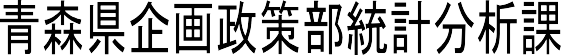 は	し	が	き毎月勤労統計調査は、厚生労働省が統計法に基づく基幹統計調査として、我が国の常用労働者の雇用、給与及び労働時間について、毎月の変動を全国及び都道府県ごとに明らかにすることを目的として実施している調査です。その調査結果は、国や本県の経済政策の立案などの資料として活用されるほか、民間企業の賃金や労働時間の決定の基礎資料としても用いられるなど、各方面で広く活用されています。この結果書は、青森県が「毎月勤労統計調査地方調査結果速報」（常用労働者 5 人以上の事業所及び 30 人以上の事業所）として公表した平成 28 年 1 月分から 12 月分までの調査結果に、平成 28 年 7 月に実施された特別調査（常用労働者 1 人～4 人の事業所）の結果を加え、作成したものです。この結果書が、本県の労働行政関係者のみならず、広く県内の各方面の皆様に利活用されるとともに、本県経済発展に向けた指標として、また、労働に関する諸問題を検討する際の資料として、お役に立てば幸いです。最後になりましたが、本調査結果は、調査票 1 枚 1 枚の積み重ねにより築かれたものであり、調査に御協力いただいた指定事業所の方々と統計調査員の皆様に厚くお礼申し上げます。今後とも、毎月勤労統計調査に対し、より一層の御理解と御協力をお願い申し上げます。平成 30 年 3 月青森県企画政策部統計分析課長石	田	智	之目	次Ⅰ	毎月 勤労統計 調査の 説明	･ ･･ ･ ･･ ･ ･･ ･ ･ ･･ ･ ･･ ･ ･･ ･･ ･ ･･ ･ ･･ ･ ･･ ･ ･･ ･ ･･	1Ⅱ	第 一種及び 第二種 事業所 調査結果 の概要 ( 事業 所規模 ５ 人以 上 ) ･･	7Ⅲ	第 一種事業 所調査 結果の 概要 ( 事業 所規模 ３ ０ 人以 上 )  ･･ ･ ･･ ･･ ･ ･･  23 Ⅳ	特別 調査結果 の概要 （ 事業 所規模１ ～ ４ 人 ）	･･ ･ ･･ ･ ･･ ･ ･･ ･ ･･ ･･ ･ ･   39 Ⅴ	統 計表１	事業所規 模５ 人 以上表１ 産業 別名目 賃金指 数（ 現金 給与総 額） ･ ･ ･･ ･ ･･ ･ ･･ ･ ･･ ･ ･･ ･ ･･  4 7 表２ 産業 別実質 賃金指 数（ 現金 給与総 額） ･ ･ ･･ ･ ･･ ･ ･･ ･ ･･ ･ ･･ ･ ･･  47 表３  産業 別名目 賃金指 数（ きま って支 給する給 与） ･･ ･ ･･ ･ ･･ ･ ･･  48 表 ４ 産業 別実質 賃金指 数（ きま って支 給する給 与） ･･ ･ ･･ ･ ･･ ･ ･･  48 表５  産業 別総実 労働時 間指数 ･･ ･ ･ ･ ･ ･ ･･ ･ ･･ ･･ ･ ･･ ･ ･･ ･ ･･ ･ ･･ ･ ･･ ･ ･  49 表６ 産業 別所定 内労働 時間指数 ･ ･･ ･ ･･ ･ ･･ ･･ ･ ･･ ･ ･･ ･ ･･ ･ ･･ ･ ･･ ･ ･･  49 表７ 産業 別所定 外労働 時間指数 ･ ･･ ･ ･･ ･ ･･ ･･ ･ ･･ ･ ･･ ･ ･･ ･ ･･ ･ ･･ ･ ･･  50 表８  産業 別雇用 指数 ･･ ･ ･･ ･ ･･ ･･ ･ ･ ･･ ･ ･･ ･ ･･ ･･ ･ ･･ ･ ･･ ･ ･･ ･ ･･ ･ ･･ ･ ･  50 表９  産業 及び性 別常用 労働者一 人平均 月間現金 給与額 ･ ･･ ･ ･･ ･ ･･  51 表 10 産業及び性別常用労働者一人平均月間出勤日数､実労働時間･･ 5 9 表 11 産業 及び性 別調査 期間末常 用労働 者数 ･ ･ ･･ ･ ･･ ･ ･･ ･ ･･ ･ ･･ ･ ･･ 6 7 表 12 産業及び就業形態別一人平均月間の賃金･労働時間･労働者数･･ 7 5２	事業所規 模３ ０ 人以上表 １  産業 別名目 賃金指 数（ 現金 給与総 額） ･ ･ ･･ ･ ･･ ･ ･･ ･ ･･ ･ ･･ ･ ･･  7 6 表 ２  産業 別実質 賃金指 数（ 現金 給与総 額） ･ ･ ･･ ･ ･･ ･ ･･ ･ ･･ ･ ･･ ･ ･･  7 6 表 ３  産業 別名目 賃金指 数（ きま って支 給する給 与） ･･ ･ ･･ ･ ･･ ･ ･･  7 7 表 ４  産業 別実質 賃金指 数（ きま って支 給する給 与） ･･ ･ ･･ ･ ･･ ･ ･･  7 7 表 ５  産業 別総実 労働時 間指数 ･･ ･ ･ ･･ ･ ･･ ･ ･･ ･･ ･ ･･ ･ ･･ ･ ･･ ･ ･･ ･ ･･ ･ ･   78 表 ６  産業 別所定 内労働 時間指数 ･ ･･ ･ ･･ ･ ･･ ･･ ･ ･･ ･ ･･ ･ ･･ ･ ･･ ･ ･･ ･ ･･  7 8 表 ７  産業 別所定 外労働 時間指数 ･ ･･ ･ ･･ ･ ･･ ･･ ･ ･･ ･ ･･ ･ ･･ ･ ･･ ･ ･･ ･ ･･  7 9 表 ８  産業 別雇用 指数 ･･ ･ ･･ ･ ･･ ･･ ･ ･ ･･ ･ ･･ ･ ･･ ･･ ･ ･･ ･ ･･ ･ ･･ ･ ･･ ･ ･･ ･ ･   79 表 ９  産業 及び性 別常用 労働者一 人平均 月間現金 給与額 ･ ･･ ･ ･･ ･ ･･  80 表 10 産業及び性別常用労働者一人平均月間出勤日数､実労働時間･･ 88 表 11 産業 及び性 別調査 期間末常 用労働 者数 ･ ･ ･･ ･ ･･ ･ ･･ ･ ･･ ･ ･･ ･ ･･ 96 表 12 産業及び就業形態別一人平均月間の賃金･労働時間･労働者数･･ 10 4３	事業所規 模１ ～ ４ 人 ･･ ･ ･･ ･ ･･ ･･ ･ ･ ･･ ･ ･･ ･ ･･ ･･ ･ ･･ ･ ･･ ･ ･･ ･ ･･ ･ ･･ ･ ･ 105 Ⅵ	参 考（ 調査 票様式 ）毎 月勤労 統計調査 全国調 査 票（ 第一種事 業所用） 毎 月勤労 統計調査 地方調 査票（ 第 一種事 業所用 ） 毎 月勤労 統計調査 全国調 査票（ 第二種事 業所用 ） 毎 月勤労 統計調査 地方調 査票（ 第二種事 業所用 ） 毎 月勤労 統計調査 特別調 査票